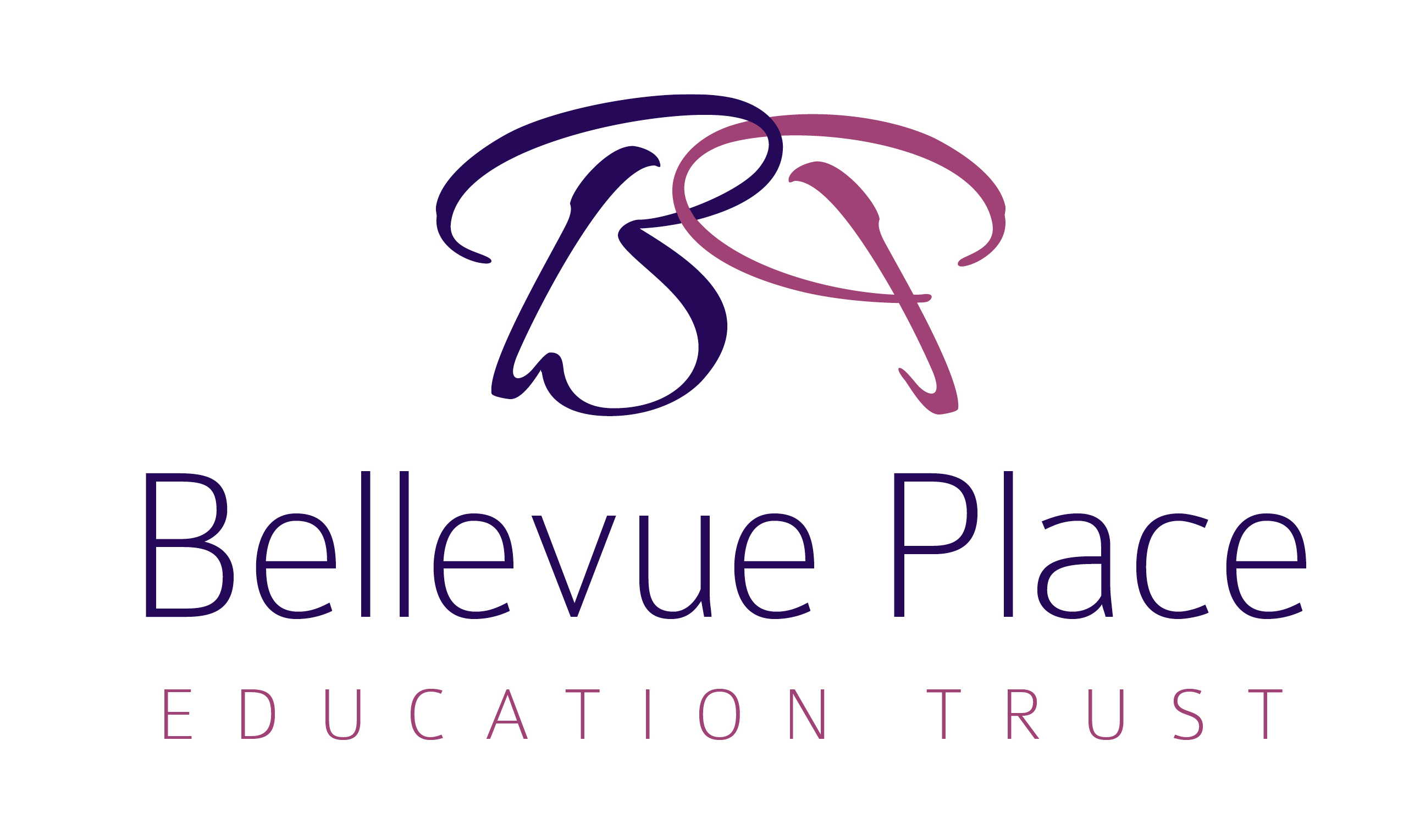 First Aid PolicyThis policy applies all pupils in the school, including in the EYFSCONTENTSFirst Aid and Medication Policy Statement of Commitment	4Details of First Aid Practitioners at Halley House School	4Practical Arrangements at Halley House School 	5Location of First Aid Facilities	5What to do in the case of an accident, injury or illness	6Contacting parents	6Contacting the Emergency Services	7Accident reporting	7Pupils who are unwell in school	7First Aid equipment and materials	7First aid for school trips	8Emergency care plans and treatment boxes	8Dealing with bodily fluids	8Infectious diseases	9Administration of Medication in School	10(i) Non-Prescription Medication	11(ii) Prescription-Only Medication	11(iii) Administration of Medication	11(iv) Emergency Medication	12Guidelines for reporting: RIDDOR (Reporting of Injuries, Diseases and Dangerous Occurrences Regulations 2013)	12Reportable Incidents from a Registered Setting	13Storage of this policy	13APPENDIX: Guidance to staff on particular medical conditions	14(i) Allergic reactions	14(ii) Anaphylaxis	14Action to be taken	14(iii) Asthma management	15General considerations	15Recognising an asthma attack	16(iv) Diabetes management	16(v) Epilepsy management	18First Aid and Medication Policy Statement of CommitmentHalley House School is committed to caring for, and protecting, the health, safety and welfare of its pupils, staff and visitors. We confirm our adherence to the following standards at all times:To make practical arrangements for the provision of First Aid on our premises, during off-site sport and on school visits. To ensure that trained First Aid staff renew, update or extend their HSE approved qualifications at least every three years.To have a minimum of 2 trained First Aiders on site at any one time, including a person with a paediatric first aid qualification whenever EYFS pupils are present.  Such people will be able to responsibly deliver or organise emergency treatment. To ensure that a trained first aider accompanies every off-site visit and activity.  In visits involving EYFS pupils, such a person will have a current paediatric first aid qualification.To record accidents and illnesses appropriately, reporting to parents and the Health & Safety Executive under the Reporting of Injuries, Diseases and Dangerous Occurrences Regulations (2013).To provide accessible first aid kits at various locations on site, along with a portable kit for trips, excursions and sport.To record and make arrangements for pupils and staff with specific medical conditions. To deal with the disposal of bodily fluids and other medical waste accordingly, providing facilities for the hygienic and safe practice of first aid.To contact the medical emergency services if they are needed, informing next of kin immediately in such a situation.To communicate clearly to pupils and staff where they can find medical assistance if a person is ill or an accident has occurred.To communicate clearly in writing to parents or guardians if a child has sustained a bump to the head at school, however minor, and to communicate in writing in relation to every instance of accident or first aid or the administration of medicine for pupils in EYFS.Details of First Aid Practitioners at Halley House School Practical Arrangements at Halley House School Location of First Aid FacilitiesThe sick room is located in the back of the main reception office for first aid treatment and for pupils or staff to rest/recover if feeling unwell.  This includes; a bed, first aid supplies, a water supply and sink, an adjacent bathroom and hygiene supplies such as gloves and paper towelsA portable first aid kit must be obtained from the office for school visits.Responsibilities of the Trained First Aiders Provide appropriate care for pupils of staff who are ill or sustain and injuryRecord all accidents in the accident book (to be found in the sick room).  They are then passed to the school secretary who will make a copy for individual pupils to take home. There is also a blue book in which a brief note of the incident is recorded. In the event of any injury to the head, however minor, ensure that a phone call home is made and that a note from the office is sent home to parents/guardians. The incident also needs to be recorded in the blue book. In the event of any accident or administration of first aid involving a pupil in EYFS, ensure that written or electronic communication is sent home to parents/guardians and recorded in the blue book. Make arrangements with parents/guardians to collect children and take them home if they are deemed too unwell to continue the school day.Inform the Lead First Aider of all incidents where first aid has been administered.  Responsibilities of the Lead First Aider Natasha Scarborough  Ensure that all staff and pupils are familiar with the school’s first aid and medical procedures.Ensure that all staff are familiar with measure to provide appropriate care for pupils with particular medical needs (e.g. Diabetic needs, Epi-pens, inhalers).Ensure that a list is maintained and available to staff of all pupils with particular medical needs and appropriate measures needed to care for them.Monitor and re-stock supplies and ensure that first aid kits are replenished.Ensure that the school has an adequate number of appropriately trained First Aiders.Co-ordinate First Aiders and arrange for training to be renewed as necessary. Maintain adequate facilities.Ensure that correct provision is made for pupils with special medical requirements both in school and on off-site visits. On a monthly basis, review First Aid records to identify any trends or patterns and report to the Health and Safety committeeFulfil the school’s commitment to report to RIDDOR, as described belowLiaise with managers of external facilities, such as the local sports facilities, to ensure appropriate first aid provision.Contact emergency medical services as required.Maintain an up-to-date knowledge and understanding of guidance and advice from appropriate agenciesWhat to do in the case of an accident, injury or illnessA member of staff or pupil witnessing an accident, injury or illness should immediately contact a named trained first aider (see above).   The school office should be contacted if the location of a trained first aider is uncertain.   Any pupil or member of staff sustaining an injury whilst at school should be seen by a first aider who will provide immediate first aid and summon additional help as needed.  The pupil or member of staff should not be left unattended.  The first aider will organise an injured pupil’s transfer to the sick room if possible and appropriate and to hospital in the case of an emergency.  Parents should be informed as necessary by telephone by the first aider or school secretary. A record of all accidents, injuries and the administration of first aid, is maintained in the blue book.Contacting parentsParents should be informed by telephone as soon as possible after an emergency or following a serious/significant injury including:• Head injury (a head injury advice sheet should be given to any pupil who sustains a head injury) Available from the Lead First Aider• Suspected sprain or fracture• Following a fall from height• Dental injury• Anaphylaxis & following the administration of an Epi-pen• Epileptic seizure• Severe hypoglycaemia for pupils, staff or visitors with diabetes• Severe asthma attack• Difficulty breathing• Bleeding injury • Loss of consciousness• If the pupil is generally unwellIf non-emergency transportation is required, an authorised taxi service will be used if parents are delayed.  A member of staff will accompany the pupil until a parent arrives. Parents can be informed of smaller incidents at the end of the school day by the form teacher.  In EYFS, ALL incidents must be communicated to the parents in writing and a copy placed in the child’s file.  A parent should sign the school copy agreeing that they have been notified.Contacting the Emergency ServicesAn ambulance should be called for any condition listed above or for any injury that requires emergency treatment.  Any pupil taken to hospital by ambulance must be accompanied by a member of staff until a parent arrives.  All cases of a pupil becoming unconsciousness (not including a faint) or following the administration of an Epi-pen, must be taken to hospital.Accident reportingThe first aid sheets must be completed for any accident or injury occurring at school, at the local sports facilities, or on a school trip.  This includes any accident involving staff or visitors.  The accident log will be monitored by the Lead First Aider as certain injuries require reporting (RIDDOR requirements).  Care should be taken that the accident log, whether hard copy or electronic, is stored securely so that it can be seen only by those who have authority to read it.Pupils who are unwell in schoolAny pupil who is unwell cannot be left to rest unsupervised in the sick room.  If a pupil becomes unwell, a parent should be contacted as soon as possible by the Lead First Aider, the school secretary or the head teacher. In the event a parent is unavailable the school should attempt to contact the secondary contact.Anyone not well enough to be in school should be collected as soon as possible by a parent.  Staff should ensure that a pupil who goes home ill remembers to sign out at the school office. First Aid equipment and materialsThe Lead First Aider is responsible for stocking and checking the first aid kits.  Staff are asked to notify the Lead First Aider when supplies have been used in order that they can be restocked.  The first aid boxes contain (based on HSE guidance):A first aid guidance cardAt least 20 adhesive hypo allergenic plasters (including blue plasters for home economics)4 triangular bandages (slings)Safety pinsCleaning wipesAdhesive tape2 sterile eye pads6 medium sized un-medicated dressings2 large sized un-medicated dressingsDisposable gloves1 resuscitatorYellow clinical waste bagFirst aid for school tripsThe trip organiser must ensure that at least one adult accompanying the trip has an appropriate first aid qualification (paediatric certificate for trips involving EYFS pupils) and undertake a risk assessment to ensure an appropriate level of first aid cover, with reference to the educational visits policy, which includes further guidance.  A First Aid kit for school trips must be collected from the main office.  This must be returned to the main office for replenishing on return.  Any accidents/injuries must be reported to the Lead First Aider and to parents and documented in the accident book in accordance with this policy.  RIDDOR guidelines for reporting accidents must be adhered to.  For any major accident or injury the appropriate health & safety procedure must be followed.  The person responsible for completing a RIDDOR report is Jo Kessell Emergency care plans and treatment boxesThe Lead First Aider ensures that staff are made aware of any pupil with an emergency care plan. These care plans are displayed in the staff room.  A copy is also kept in the main office.  Pupils with a serious medical condition will have an emergency care plan drawn up and agreed by the Lead First Aider, parents and, where appropriate, the child’s doctor.  Emergency treatment boxes must always be taken if the pupil is out of school.  The boxes are kept in the sick room.Pupils using crutches or having limited mobility - Parents must inform the school of the nature of injury and the anticipated duration of immobility. The form tutor will arrange for a 'class partner' to carry books, open doors etc.  Information about the condition will be discussed in staff meetings to enable teachers to be fully aware of the pupil’s needs.  Arrangements will be made for the pupil to arrive/leave lessons early to allow for a safe transfer around school.  Parents must inform the school of any particular difficulties. Pupils with medical conditions - A list is available in the staff room and the sick room of all pupils who have a serious allergy or medical condition. This information is useful for lesson planning and for risk assessments prior to a school trip.  Please return emergency boxes on completion of the trip.  If staff become aware of any condition not on these lists please inform the Lead First Aider.Dealing with bodily fluidsIn order to maintain protection from disease, all bodily fluids should be considered infected.  To prevent contact with bodily fluids the following guidelines should be followed.When dealing with any bodily fluids wear disposable gloves. Wash hands thoroughly with soap and warm water after the incident. Keep any abrasions covered with a plaster.Spills of the following bodily fluids must be cleaned up immediately.Bodily fluids include:Blood, Faeces, Urine, Nasal and eye discharges, Saliva, VomitProcessDisposable towels should be used to soak up the excess, and then the area should be treated with a disinfectant solutionNever use a mop for cleaning up blood and bodily fluid spillagesAll contaminated material should be disposed of in a yellow clinical waste bag (available in all First Aid boxes) then placed in the waste bin in the sick room. Avoid getting any bodily fluids in your eyes, nose, mouth or on any open sores.  If a splash occurs, wash the area well with soap and water or irrigate with copious amounts of saline.  Infectious diseasesIf a child is suspected of having an infectious disease advice should be sought from the Lead First Aider who will follow the Health Protection Agency guidelines below to reduce the transmission ofinfectious diseases to other pupils and staff.Administration of Medication in SchoolThe school aims to support as far as possible, and maintain the safety of, pupils who require medication during the school day.However, it should be noted that:No child should be given any medication without their parent’s written consent.No Aspirin products are to be given to any pupil at school, unless prescribed by a doctorParents must be given written confirmation of any medication administered at school, a copy of which will be kept on the pupil’s file. Forms for this are available from the school office, in addition parents can give blanket permission for the use of non-prescription children’s dosage medicines at the start of the school yearChildren will need to take medication during the school day e.g. antibiotics.  However, wherever possible the timing and dosage should be arranged so that the medication can be administered at home. (i) Prescription-Only MedicationPrescribed medicines may be given to a pupil by the Lead First Aider or a designated person if they have agreed to this extension of their role and have been appropriately trained. Written consent must be obtained from the parent or guardian, clearly stating the name of the medication, dose, frequency and length of course. The school will accept medication from parents only if it is in its original container, with the original dosage instructions. Prescription medicines will not be administered unless they have been prescribed for the child by a doctor, dentist, nurse or pharmacist.  Medicines containing aspirin will be given only if prescribed by a doctor.  A form for the administration of medicines in school is available from the Lead First Aider, the school office. (ii) Administration of MedicationAny member of staff administering medication should be trained to an appropriate level, this includes specific training e.g. use of Epi-pensThe medication must be checked before administration by the member of staff confirming the medication name, pupil name, dose, time to be administered and the expiry date. It is advisable that a second adult is present when administering medicine to EYFS.Wash hands.Confirm that the pupil’s name matches the name on the medicationExplain to the pupil that his or her parents have requested the administration of the medication.Document, date and sign for what has been administered.Complete the form which goes back to parentsEnsure that the medication is correctly stored in a locked drawer or cupboard, out of the reach of pupils. Antibiotics and any other medication which requires refrigeration should be stored in the fridge in the staff room.  All medication should be clearly labelled with the pupil’s name and dosage.Parents should be asked to dispose of any out of date medication. At the end of the school year: all medication should be returned to parentsany remaining medication belonging to children should be disposed of via a pharmacy or GP surgery.Used needles and syringes must be disposed of in the sharps box kept in the sick room.(iii) Emergency MedicationIt is the parents’ responsibility to inform the school of any long-term medical condition that may require regular or emergency medication to be given.  In these circumstances a health care plan may be required and this will be completed and agreed with parents and, where relevant, the child’s GP.(iv) Emergency Asthma Inhalers and Emergency Adrenaline Auto-injectors (Epi-pens)For a number of years, it has been possible for schools to keep emergency asthma inhalers to cover the eventuality of a pupil’s inhaler being lost or running out during school time.  Since October 2017, this provision has been extended to enable schools also to keep emergency Epi-pens.  This provision enables schools to purchase Epi-pens, without a prescription, for emergency use on children who are at risk of anaphylaxis but whose own device is not available or not working. The school has decided to exercise this option; a policy and risk assessment have been created to cover the use and storage of such devices and the training of staff.. Further information can be found on this website: https://www.gov.uk/government/publications/using-emergency-adrenaline-auto-injectors-in-schoolsGuidelines for reporting: RIDDOR (Reporting of Injuries, Diseases and Dangerous Occurrences Regulations 2013)By law any of the following accidents or injuries to pupils, staff, visitors, members of the public or other people not at work requires notification to be sent to the Health and Safety executive by phone, email or letter.  The member of staff with responsibility for overseeing RIDDOR reporting is Jo KessellMajor injuries from schedule 1 of the regulations:Any fracture, other than to the fingers, thumbs or toes.Any amputation.Dislocation of the shoulder, hip, knee or spine.Loss of sight (whether temporary or permanent)A chemical or hot metal burn to the eye or any penetrating injury to the eye.Any injury resulting from an electric shock or electrical burn (including any electrical burn caused by arcing or arcing products, leading to unconsciousness or requiring resuscitation or admittance to hospital for more than 24 hours.Any other injury leading to hypothermia, heat induced illness or to unconsciousness requiring resuscitation or admittance to hospital for more than 24 hoursAny other injury lasting over 3 daysLoss of consciousness caused by asphyxia or by exposure to a harmful substance or biological agent.Either of the following conditions which result from the absorption of any substance by inhalation, ingestion or through the skin:Acute illness requiring medical treatment; orLoss of consciousnessAcute illness which requires medical treatment where there is reason to believe that this resulted from exposure to a biological agent or its toxins or infected material.DeathA specified dangerous occurrence, where something happened which did not result in an injury, but could have done. Further information on RIDDOR reporting requirements can be found on the RIDDOR website; http://www.hse.gov.uk/riddor/Deaths and injuriesIf someone has died or has been injured because of a work-related accident this may have to be reported. Not all accidents need to be reported, other than for certain gas incidents, a RIDDOR report is required only when:the accident is work-related http://www.hse.gov.uk/riddor/key-definitions.htm#work-relatedit results in an injury of a type which is reportableTypes of reportable injuryThe death of any personAll deaths to workers and non-workers, with the exception of suicides, must be reported if they arise from a work-related accident, including an act of physical violence to a worker.Specified injuries to workersThe list of ‘specified injuries’ in RIDDOR 2013 replaces the previous list of ‘major injuries’ in RIDDOR 1995. Specified injuries are (regulation 4) http://www.hse.gov.uk/riddor/specified-injuries.htmfractures, other than to fingers, thumbs and toesamputationsany injury likely to lead to permanent loss of sight or reduction in sightany crush injury to the head or torso causing damage to the brain or internal organsserious burns (including scalding) which:covers more than 10% of the bodycauses significant damage to the eyes, respiratory system or other vital organsany scalping requiring hospital treatmentany loss of consciousness caused by head injury or asphyxiaany other injury arising from working in an enclosed space which:leads to hypothermia or heat-induced illnessrequires resuscitation or admittance to hospital for more than 24 hoursFor further guidance on specified injuries is available.Over-seven-day incapacitation of a workerAccidents must be reported where they result in an employee or self-employed person being away from work, or unable to perform their normal work duties, for more than seven consecutive days as the result of their injury. This seven day period does not include the day of the accident, but does include weekends and rest days. The report must be made within 15 days of the accident.Over-three-day incapacitationAccidents must be recorded, but not reported where they result in a worker being incapacitated for more than three consecutive days. If you are an employer, who must keep an accident book under the Social Security (Claims and Payments) Regulations 1979, that record will be enough.Non-fatal accidents to non-workers (e.g. members of the public)Accidents to members of the public or others who are not at work must be reported if they result in an injury and the person is taken directly from the scene of the accident to hospital for treatment to that injury. Examinations and diagnostic tests do not constitute ‘treatment’ in such circumstances.There is no need to report incidents where people are taken to hospital purely as a precaution when no injury is apparent.If the accident occurred at a hospital, the report only needs to be made if the injury is a ‘specified injury’ (see above).Occupational diseasesEmployers and self-employed people must report diagnoses of certain occupational diseases, where these are likely to have been caused or made worse by their work: These diseases include (regulations 8 and 9):carpal tunnel syndrome;severe cramp of the hand or forearm;occupational dermatitis;hand-arm vibration syndrome;occupational asthma;tendonitis or tenosynovitis of the hand or forearm;any occupational cancer;any disease attributed to an occupational exposure to a biological agent.Further guidance on occupational diseases is available.Specific guidance is also available for:occupational cancers diseases associated with biological agentsDangerous occurrences http://www.hse.gov.uk/riddor/dangerous-occurences.htmDangerous occurrences are certain, specified near-miss events. Not all such events require reporting. There are 27 categories of dangerous occurrences that are relevant to most workplaces, for example:the collapse, overturning or failure of load-bearing parts of lifts and lifting equipment;plant or equipment coming into contact with overhead power lines;the accidental release of any substance which could cause injury to any person.Further guidance on these dangerous occurrences is available.Additional categories of dangerous occurrences apply to mines, quarries, offshore workplaces  and relevant transport systems (railways  etc.). 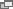 Gas incidentsDistributors, fillers, importers & suppliers of flammable gas must report incidents where someone has died, lost consciousness, or been taken to hospital for treatment to an injury arising in connection with that gas. Such incidents should be reported using the online form. https://extranet.hse.gov.uk/lfserver/external/F2508G1ERegistered gas engineers (under the Gas Safe Register,) must provide details of any gas appliances or fittings that they consider to be dangerous, to such an extent that people could die, lose consciousness or require hospital treatment. The danger could be due to the design, construction, installation, modification or servicing of that appliance or fitting, which could cause:an accidental leakage of gas;incomplete combustion of gas or;inadequate removal of products of the combustion of gas.Unsafe gas appliances and fittings should be reported using the online form.The link below takes you to this guidancehttp://www.hse.gov.uk/riddor/reportable-incidents.htmReportable Incidents from a Registered SettingThe document below gives details of the events that should be reported to OFSTED, these mirror the RIDDOR requirements with the notable addition of food poisoninghttp://www.plymouth.gov.uk/documents-ofstedseriousinjuries.pdfOFSTEDPiccadilly Gate Store Street Manchester M1 2WD T: 0300 123 1231 Text phone: 0161 618 8524 E: enquiries@ofsted.gov.uk W: www.ofsted.gov.ukStorage of this policyA copy of this policy is available on the school website and also in the staff room and school office.APPENDIX: Guidance to staff on particular medical conditions(i) Allergic reactionsSymptoms and treatment of a mild allergic reaction:RashFlushing of the skinItching or irritationIf the pupil has a care plan, follow the guidance provided and agreed by parents.  Administer the prescribed dose of antihistamine to a child who displays these mild symptoms only.  Make a note of the type of medication, dose given, date, and time the medication was administered.  Complete and sign the appropriate medication forms, as detailed in the policy.  Observe the child closely for 30 minutes to ensure symptoms subside.  (ii) AnaphylaxisSymptoms and treatment of Anaphylaxis:Swollen lips, tongue, throat or faceNettle type rashDifficulty swallowing and/or a feeling of a lump in the throatAbdominal cramps, nausea and vomitingGeneralised flushing of the skinDifficulty in breathingDifficulty speakingSudden feeling of weakness caused by a fall in blood pressureCollapse and unconsciousnessWhen someone develops an anaphylactic reaction the onset is usually sudden, with the following signs and symptoms of the reaction progressing rapidly, usually within a few minutes.Action to be takenSend someone to call for a paramedic ambulance and inform parents.  Arrange to meet parents at the hospital.Send for the named emergency box.Reassure the pupil help is on the way.Remove the Epi-pen from the carton and pull off the grey safety cap.Place the black tip on the pupil’s thigh at right angles to the leg (there is no need to remove clothing).Press hard into the thigh until the auto injector mechanism functions and hold in place for 10 seconds.Remove the Epi-pen from the thigh and note the time.Massage the injection area for several seconds.If the pupil has collapsed lay him/her on the side in the recovery position.Ensure the paramedic ambulance has been called.Stay with the pupil.Steps 4-8 maybe repeated if no improvement in 5 minutes with a second Epi-pen if you have been instructed to do so by a doctor.REMEMBER Epi-pens are not a substitute for medical attention, if an anaphylactic reaction occurs and you administer the Epi-pen the pupil must be taken to hospital for further checks.Epi-pen treatment must only be undertaken by staff who have received specific training.  (iii) Asthma managementThe school recognises that asthma is a serious but controllable condition and the school welcomes any pupil with asthma.   The school ensures that all pupils with asthma can and do fully participate in all aspects of school life, including any out of school activities.  Taking part in PE is an important part of school life for all pupils and pupils with asthma are encouraged to participate fully in all PE lessons. Teaching staff will be aware of any child with asthma from a list of pupils with medical conditions kept in the staff room. The school has a smoke free policy.Trigger factors• Change in weather conditions• Animal fur• Having a cold or chest infection• Exercise• Pollen• Chemicals• Air pollutants• Emotional situations• ExcitementGeneral considerationsPupils with asthma need immediate access to their reliever inhaler.  Younger pupils will require assistance to administer their inhaler.  It is the parents’ responsibility to ensure that the school is provided with a named, in-date reliever inhaler, which is kept in the classroom, not locked away and always accessible to the pupil. Teaching staff should be aware of a child's trigger factors and try to avoid any situation that may cause a pupil to have an asthma attack.  It is the parents’ responsibility to provide a new inhaler when out of date.  Pupils must be made aware of where their inhaler is kept and this medication must be taken on any out of school activities.As appropriate for their age and maturity, pupils are encouraged to be responsible for their reliever inhaler, which is to be brought to school and kept in a school bag to be used as required.  A spare named inhaler should be brought to school and given to the class teacher for use if the pupil’s inhaler is lost or forgotten.Recognising an asthma attack• Pupil unable to continue an activity• Difficulty in breathing• Chest may feel tight• Possible wheeze• Difficulty speaking• Increased anxiety• Coughing, sometimes persistentlyAction to be taken1. Ensure that prescribed reliever medication (usually blue) is taken promptly.2. Reassure the pupil.3. Encourage the pupil to adopt a position which is best for them-usually sitting upright.4. Wait five minutes. If symptoms disappear the pupil can resume normal activities.5. If symptoms have improved but not completely disappeared, inform parents and give another dose of their inhaler and call the Lead First Aider or a first aider if she not available.6. Loosen any tight clothing.7. If there is no improvement in 5-10 minutes continue to make sure the pupil takes one puff of their reliever inhaler every minute for five minutes or until symptoms improve.8. Call an ambulance.9. Accompany pupil to hospital and await the arrival of a parent.(iv) Diabetes managementPupils with diabetes can attend school and carry out the same activities as their peers but some forward planning may be necessary.  Staff must be made aware of any pupil with diabetes attending school.  Signs and symptoms of low blood sugar (hypoglycaemic attack)This happens very quickly and may be caused by: a late meal, missing snacks, insufficient carbohydrate, more exercise, warm weather, too much insulin and stress.  The pupil should test his or her blood glucose levels if blood testing equipment is available disposal of testing strips, needles or other sharps must be done so in the correct way and within a secure sharps container).PaleGlazed eyesBlurred visionConfusion/incoherentShakingHeadacheChange in normal behaviour-weepy/aggressive/quietAgitated/drowsy/anxiousTingling lipsSweatingHungerDizzyAction to be takenFollow the guidance provided in the care plan agreed by parents.Give fast acting glucose-either 50ml glass of Lucozade or 3 glucose tablets.  (Pupils should always have their glucose supplies with them.  Extra supplies will be kept in emergency boxes. This will raise the blood sugar level quickly.This must be followed after 5-10 minutes by 2 biscuits, a sandwich or a glass of milk.Do not send the child out of your care for treatment alone.Allow the pupil to have access to regular snacks.Inform parents.Action to take if the pupil becomes unconscious:Place pupil in the recovery position and seek the help of the Lead First Aider or a first aider.Do not attempt to give glucose via mouth as pupil may choke.Telephone 999.Inform parents.Accompany pupil to hospital and await the arrival of a parent.Signs and symptoms of high blood sugar (hyperglycaemic attack)Hyperglycaemia – develops much more slowly than hypoglycaemia but can be more serious if left untreated.  It can be caused by too little insulin, eating more carbohydrate, infection, stress and less exercise than normal.Feeling tired and weakThirstPassing urine more oftenNausea and vomitingDrowsyBreath smelling of acetoneBlurred visionUnconsciousnessAction to be takenInform the Lead First Aider or a first aiderInform parentsPupil to test blood or urineCall 999(v) Epilepsy managementHow to recognise a seizureThere are several types of epilepsy but seizures are usually recognisable by the following symptoms:Pupil may appear confused and fall to the ground.Slow noisy breathing.Possible blue colouring around the mouth returning to normal as breathing returns to normal.Rigid muscle spasms.Twitching of one or more limbs or facePossible incontinence.A pupil diagnosed with epilepsy will have an emergency care planAction to be takenSend for an ambulance;if this is a pupil’s first seizure, if a pupil known to have epilepsy has a seizure lasting for more than five minutes or if an injury occurs.2. Seek the help of the Lead First Aider or a first aider.3. Help the pupil to the floor.Do not try to stop seizure.Do not put anything into the mouth of the pupil.Move any other pupils away and maintain pupil’s dignity.Protect the pupil from any danger.As the seizure subsides, gently place them in the recovery position to maintain the airway.Allow patient to rest as necessary.Inform parents.Call 999 if you are concerned.Describe the event and its duration to the paramedic team on arrival.Reassure other pupils and staff.Accompany pupil to hospital and await the arrival of a parent.ENDSigned: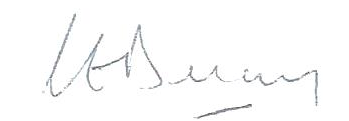 Chair of Trust Board:Claire DelaneyApproved:1 September 2018Renewal periodAnnuallyReview Date:September 2019NameDate of TrainingQualificationProviderExpiry DateLead First AiderNatasha Scarborough22/05/2018Paediatric First  Aid
Epi pen training with the school NurseSt John Ambulance21/05/2021Jo Kessell 12/04/2017 Paediatric First Aid Epi pen training with the school Nurse St John Ambulance 11/04/2020Noureen Raheem 20/12/2017Schools First Aid with Epi Pen 
St John Ambulance 19/12/2020Connie Ioannou03/06/2016Paediatric First Aid Epi pen training with the school NurseSt John Ambulance 02/06/2019Tracey Peacock 07/04/2017Schools First Aid with Epi Pen St John Ambulance 06/04/2020Sumaiya Mehter 20/12/2017Schools First Aid with Epi Pen St John Ambulance19/12/2020Margaret Smith  07/04/2017Schools First Aid with Epi PenSt John Ambulance06/04/2020Lola Beckford 22/05/2018Paediatric First AidEpi pen training with the school NurseSt John Ambulance 21/05/2021Kate Hodgson 22/05/2018Paediatric First AidEpi pen training with the school NurseSt John Ambulance21/05/2021Katanya Findlay16/10/2018Paediatric First AidEpi pen training with the school NurseSt John Ambulance15/10/2021Nicole Watson16/10/2018Paediatric First AidEpi pen training with the school NurseSt John Ambulance15/10/2021Amanda Shiels30/11/2018Paediatric First AidEpi pen training with the school NurseSt John Ambulance30/11/2018Sasha Haswell30/11/2018Paediatric First AidEpi pen training with the school NurseSt John Ambulance30/11/2018ILLNESSPERIOD OF EXCLUSIONCOMMENTSChickenpox5 days from onset of rashPregnant women up to 20 weeks and those in last 3weeks of pregnancy should inform their midwife that they have been in contact with chickenpox.Any children being treated for cancer or on high doses of steroids should also seek medical advice.German MeaslesFor 5 days from onset of rashPregnant women should inform their midwife about contactImpetigoUntil lesions are crusted or healedAntibiotic treatment by mouth may speed healingMeasles5 days from onset of rashAny children being treated for cancer or on high doses of steroids must seek medical adviceScabiesUntil treatment has been commencedTwo treatments one week apart for cases. Treatment should include all household members and any other very close contactsScarlet Fever24 hrs after commencingantibioticsAntibiotic treatment recommendedSlapped Cheek SyndromeNonePregnant women up to 20 weeks must inform their midwife about contactDiarrhoea and vomiting48 hours from last episode of diarrhoea or vomitingExclusion from swimming may be neededHepatitis AExclusion may be necessaryConsult the Health Protection AgencyMeningococcalmeningitisUntil recoveredCommunicable disease control will give advice on any treatment needed and identify contact requiring treatment.  No need to exclude siblings or other close contacts.Viral MeningitisUntil fully recoveredMilder illnessThreadwormsNoneTreatment is recommended for the pupil and family membersMumps5 days from onset of swollen glandsHead LiceNone once treatedTreatment is recommended for the pupil and close contacts if live lice are foundConjunctivitisNoneChildren do not usually need to stay off school with conjunctivitis if they are feeling well. If, however, they are feeling unwell with conjunctivitis they should stay off school until they feel betterInfluenzaUntil fully recoveredCold soresNoneAvoid contact with the soresWarts, verrucaeNoneVerrucae should be covered in swimming pools, gymnasiums and changing roomsGlandular feverNoneTonsillitisNone